Appendix H_Decision MatrixDecision MatrixCriteriaWeight (%)Product #1Product #2Product #3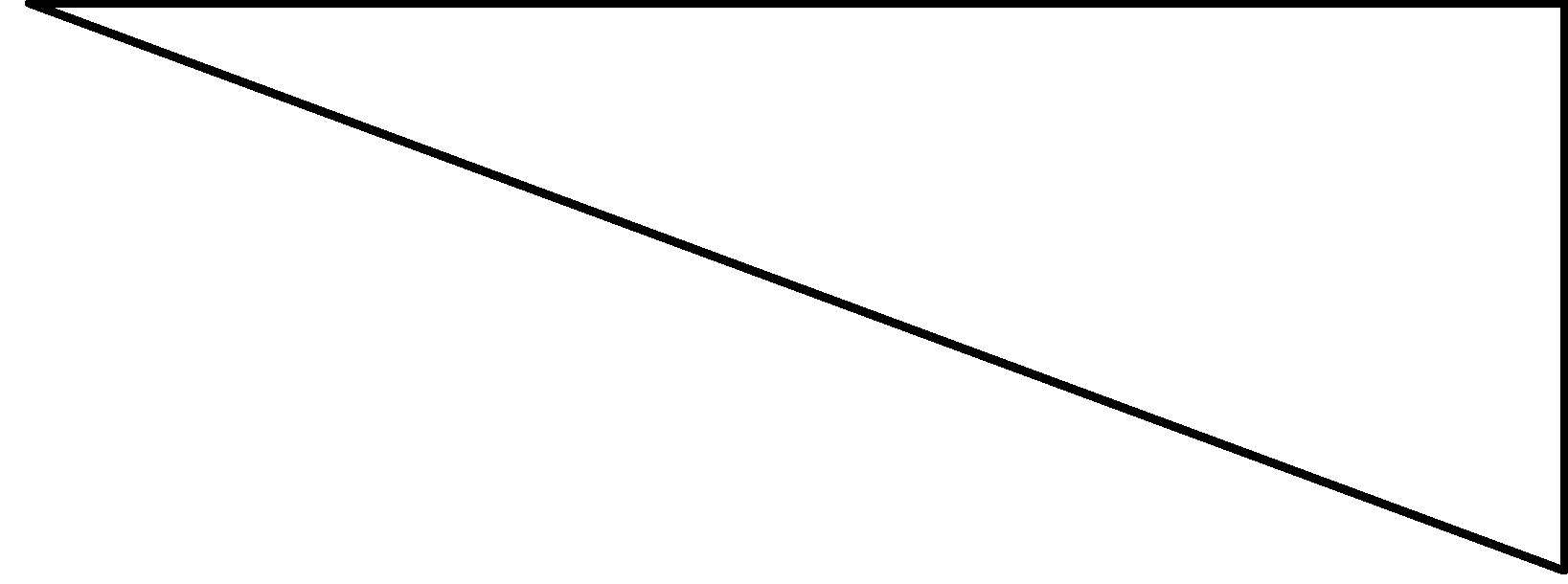 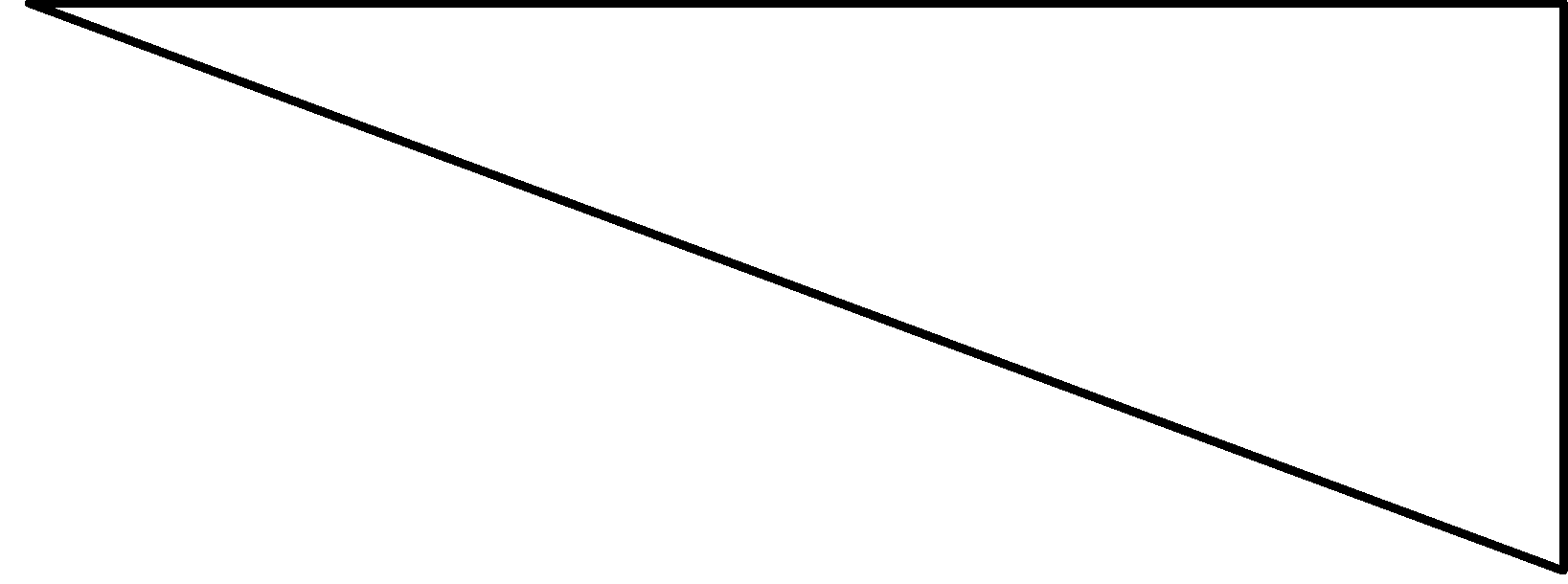 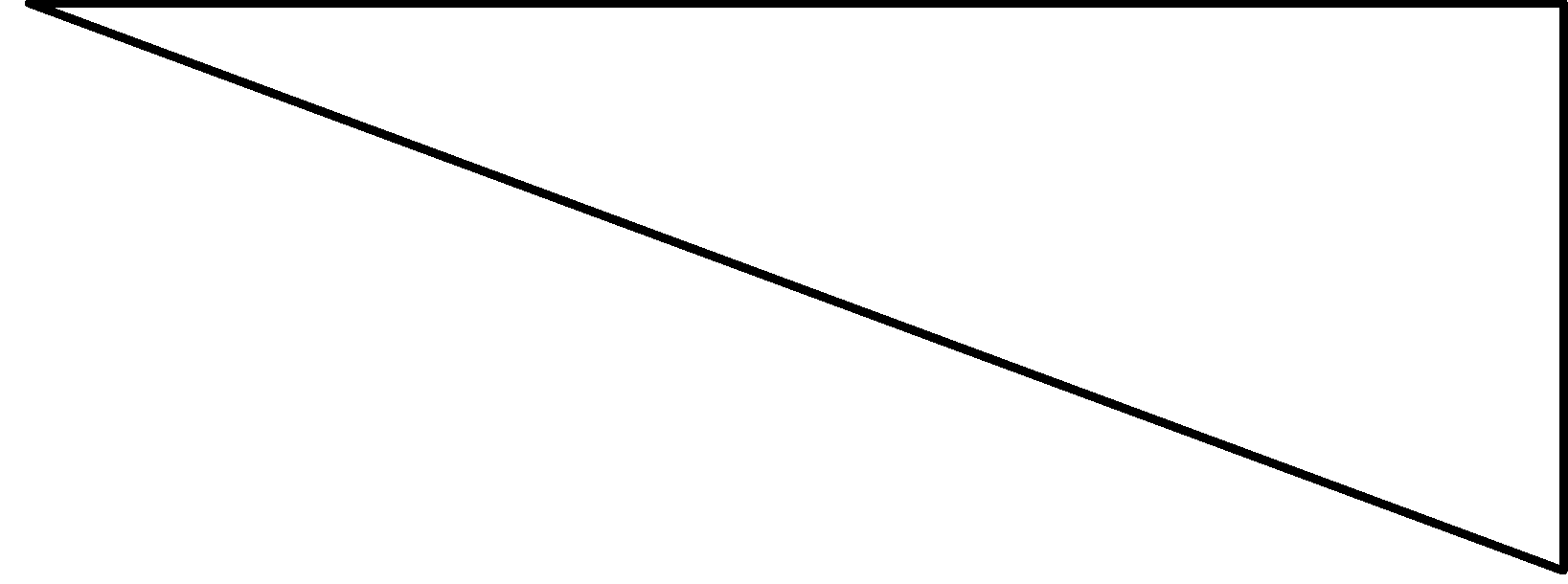 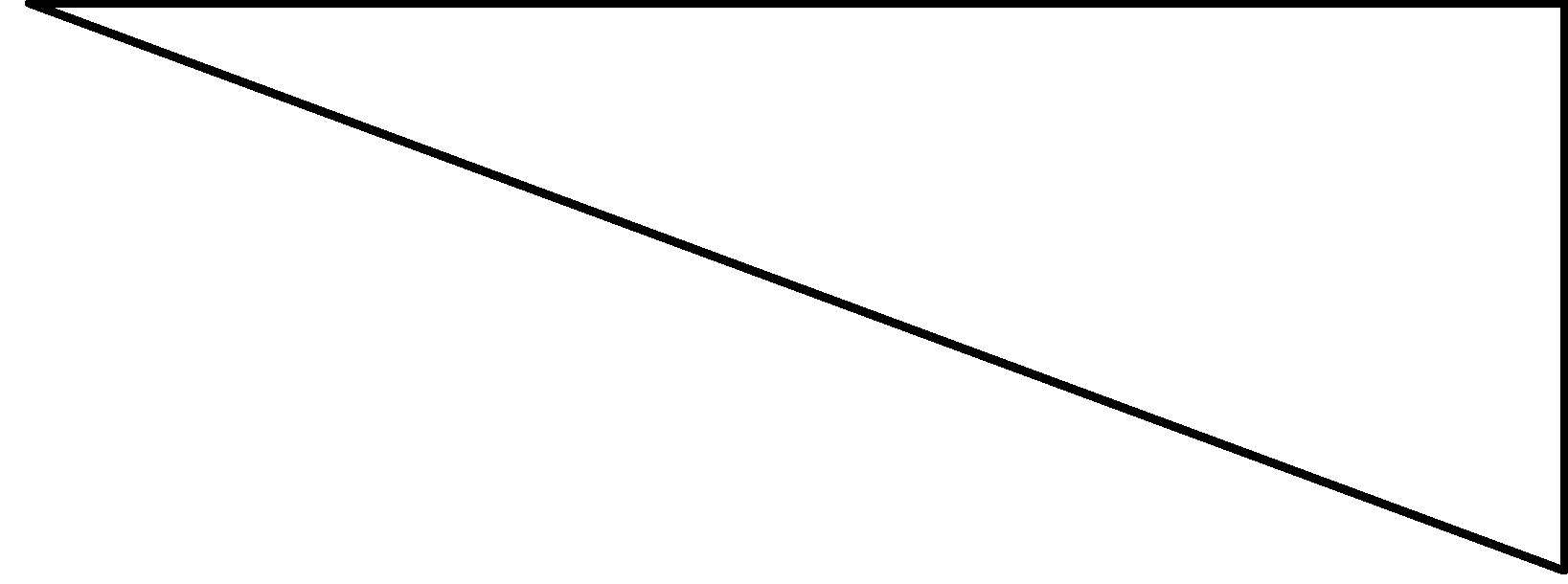 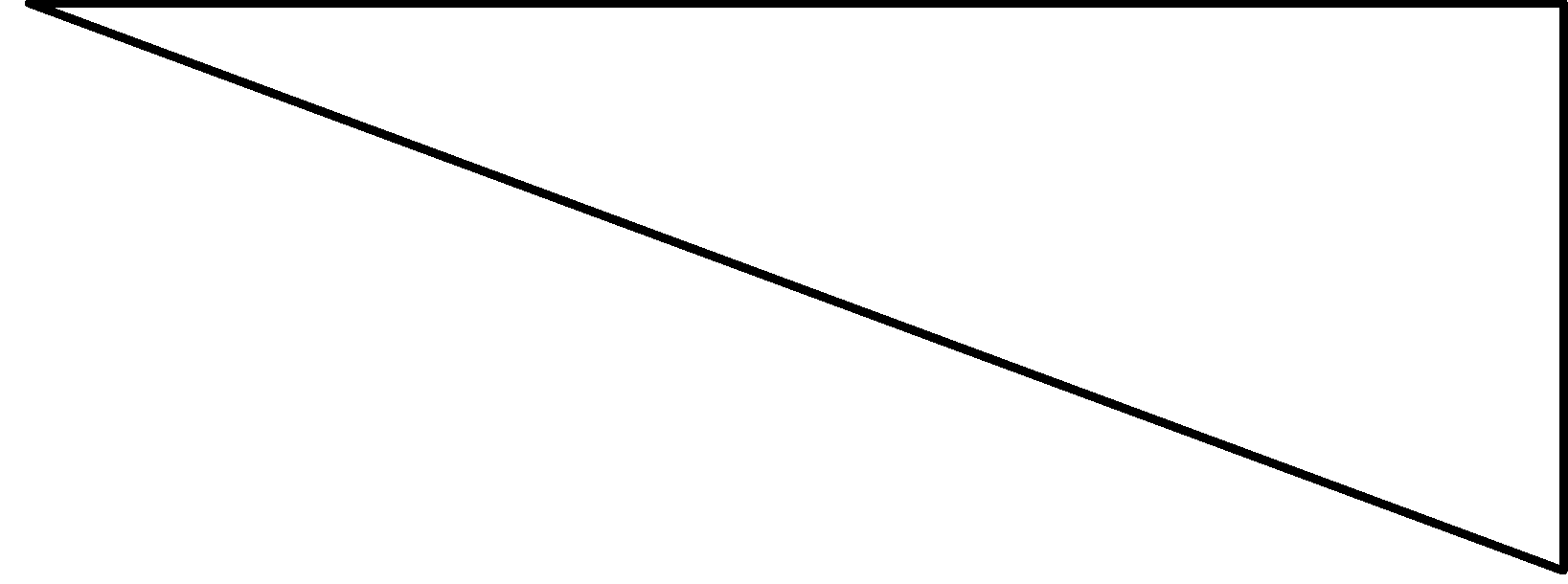 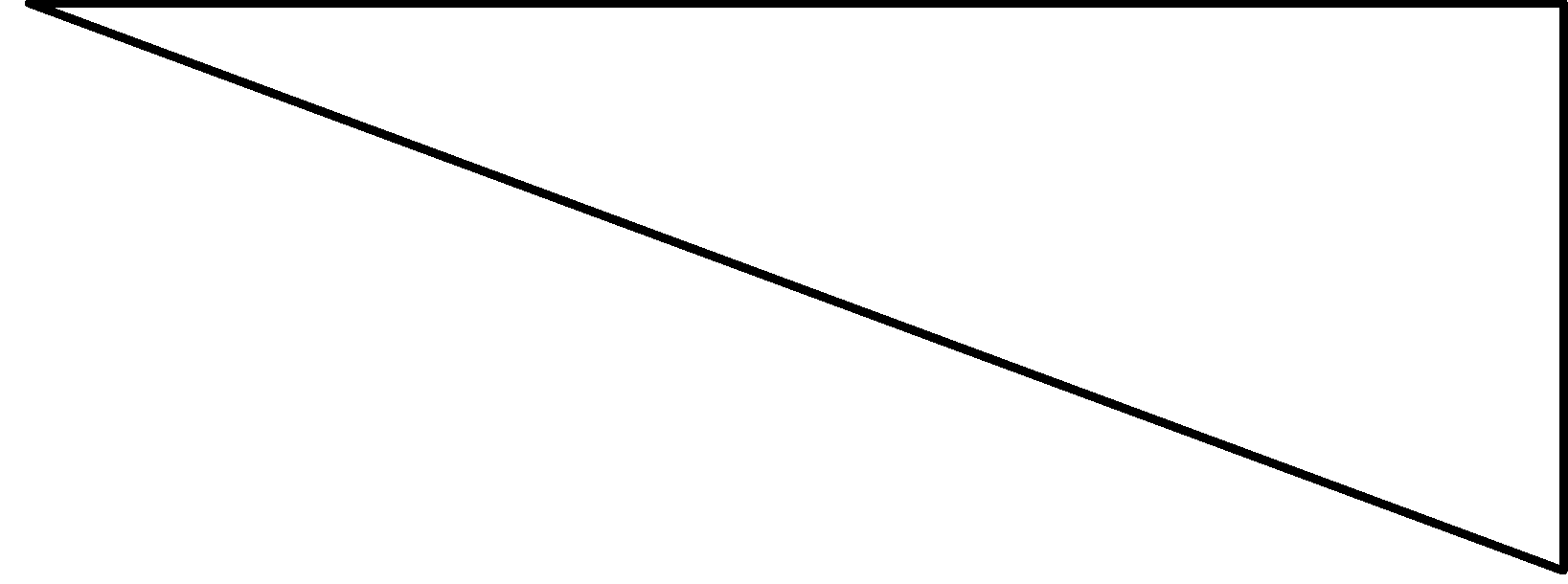 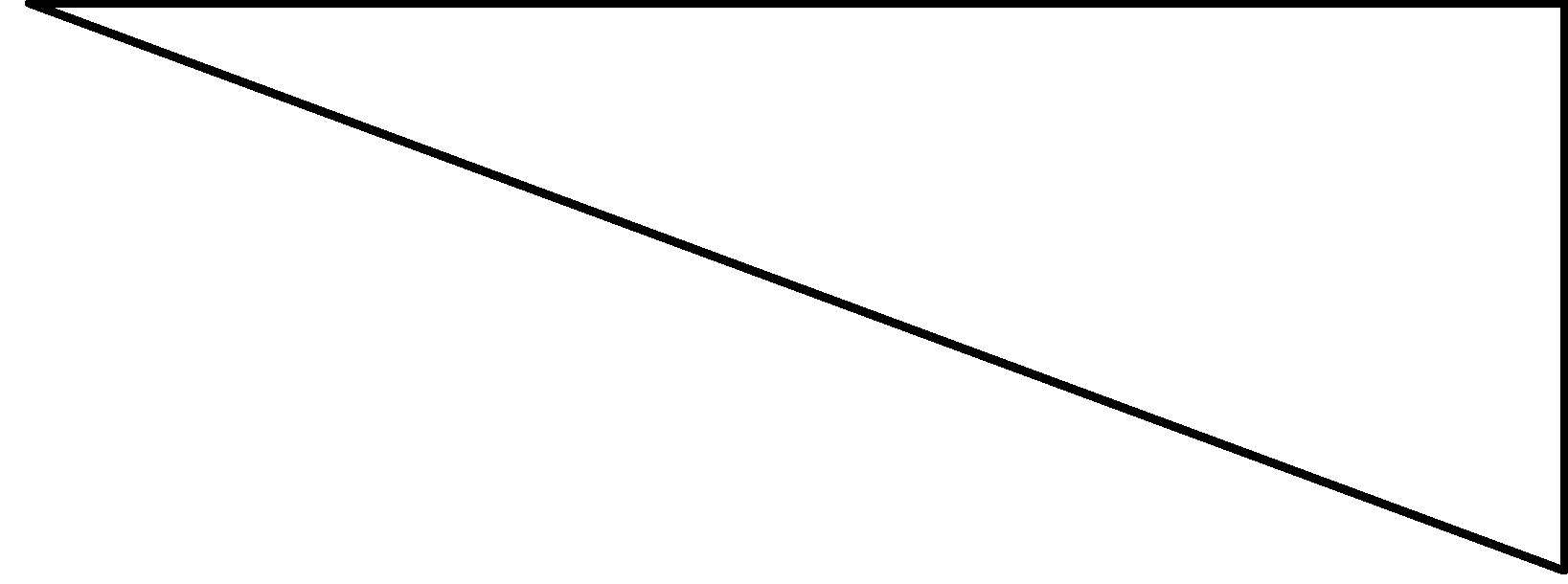 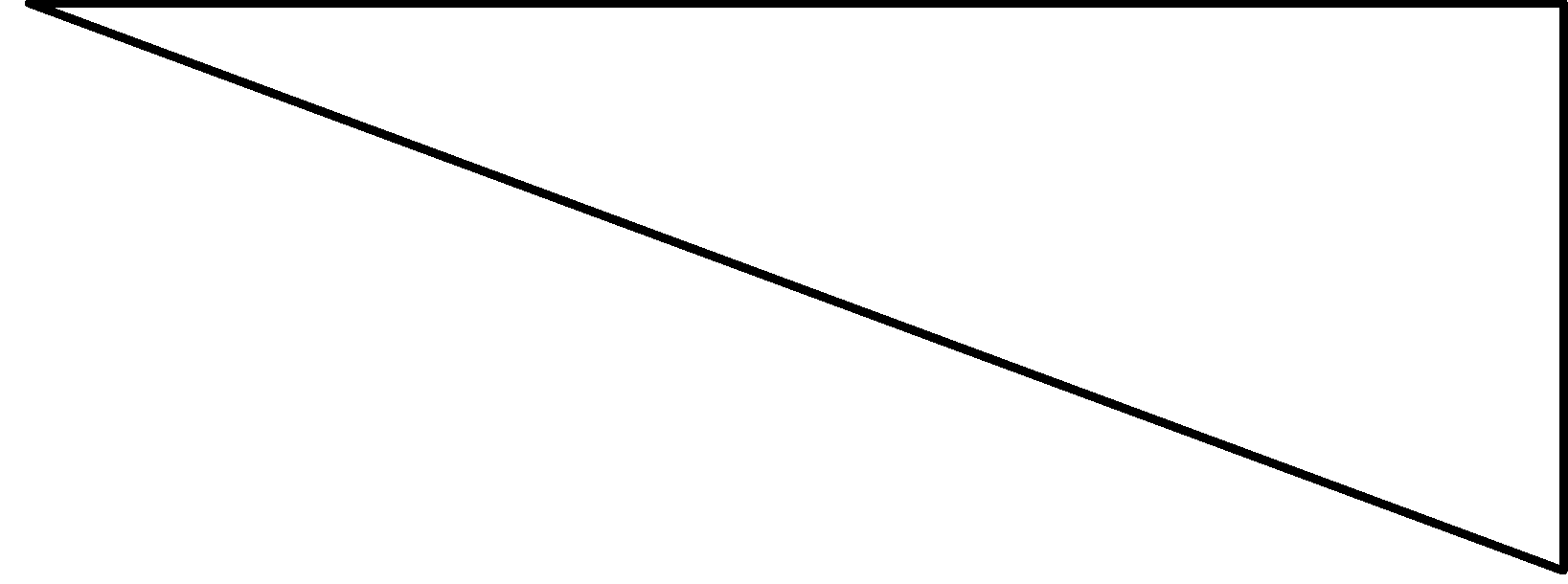 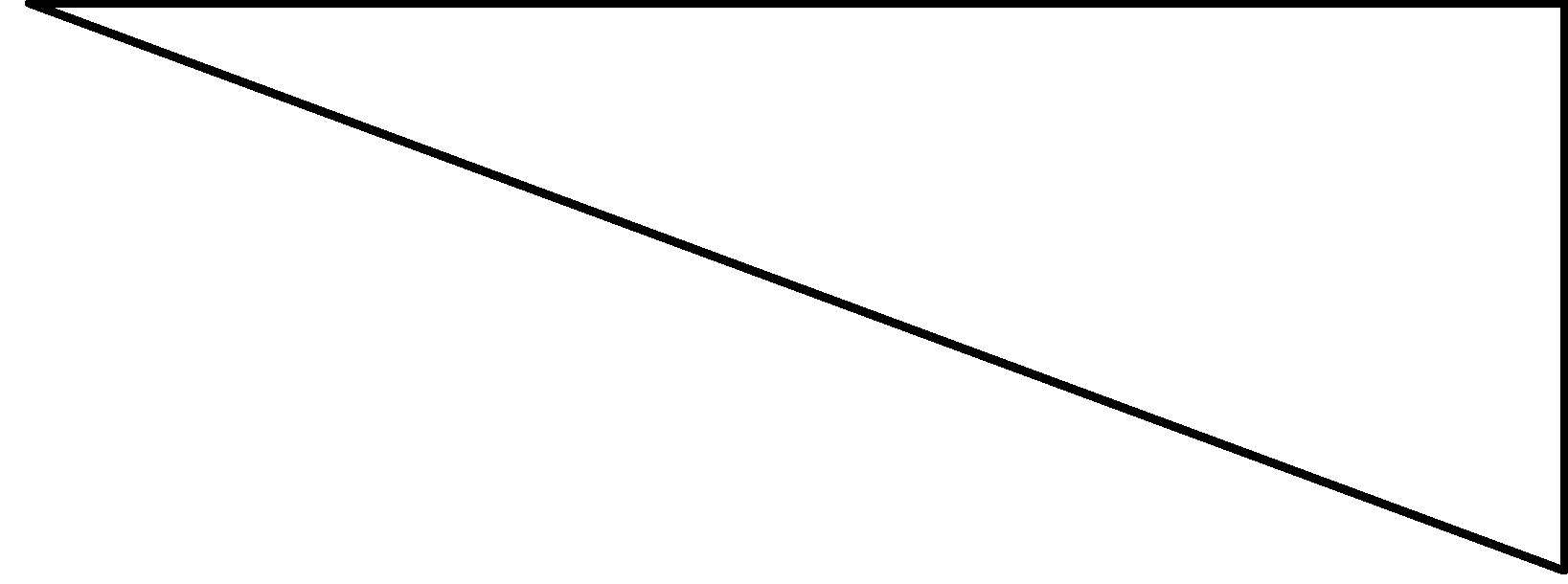 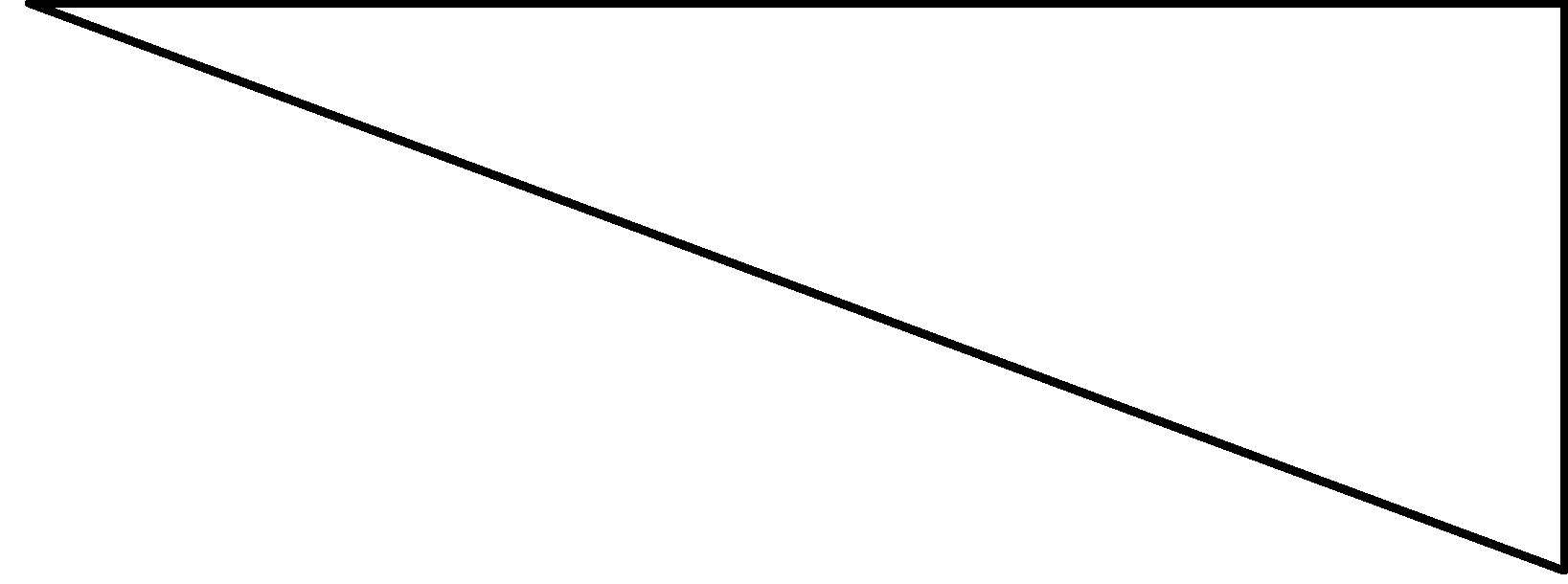 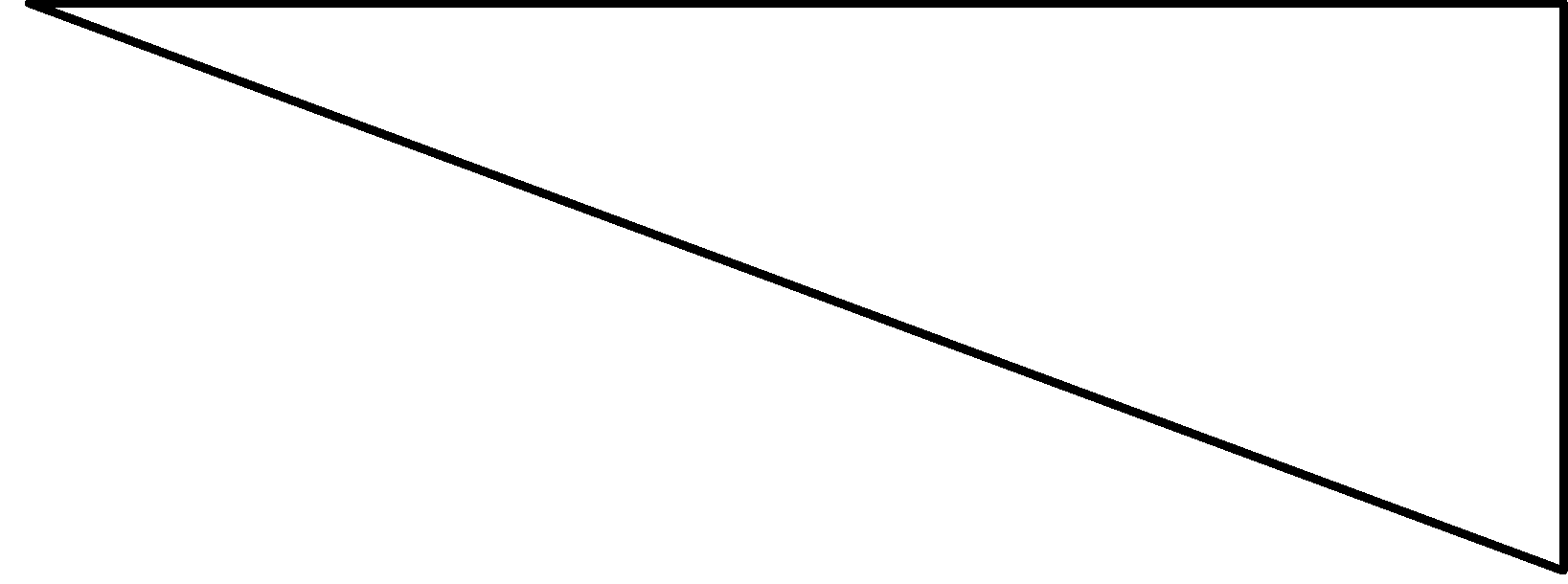 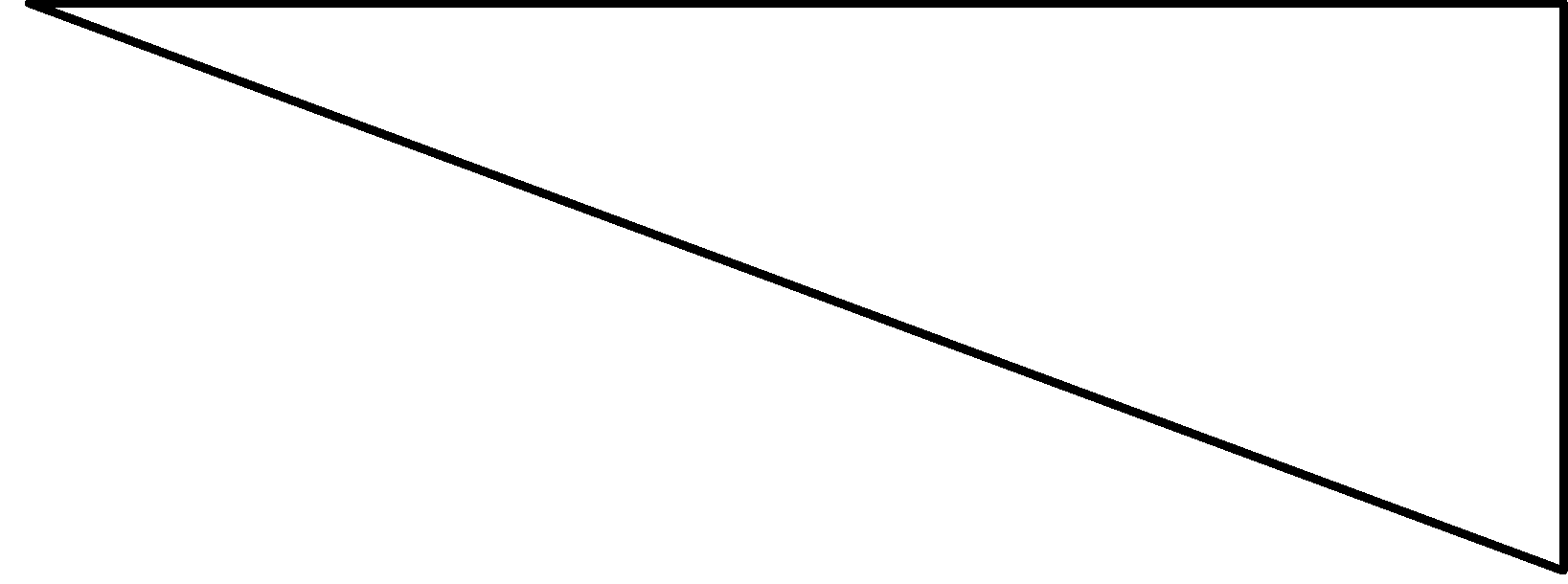 Constraints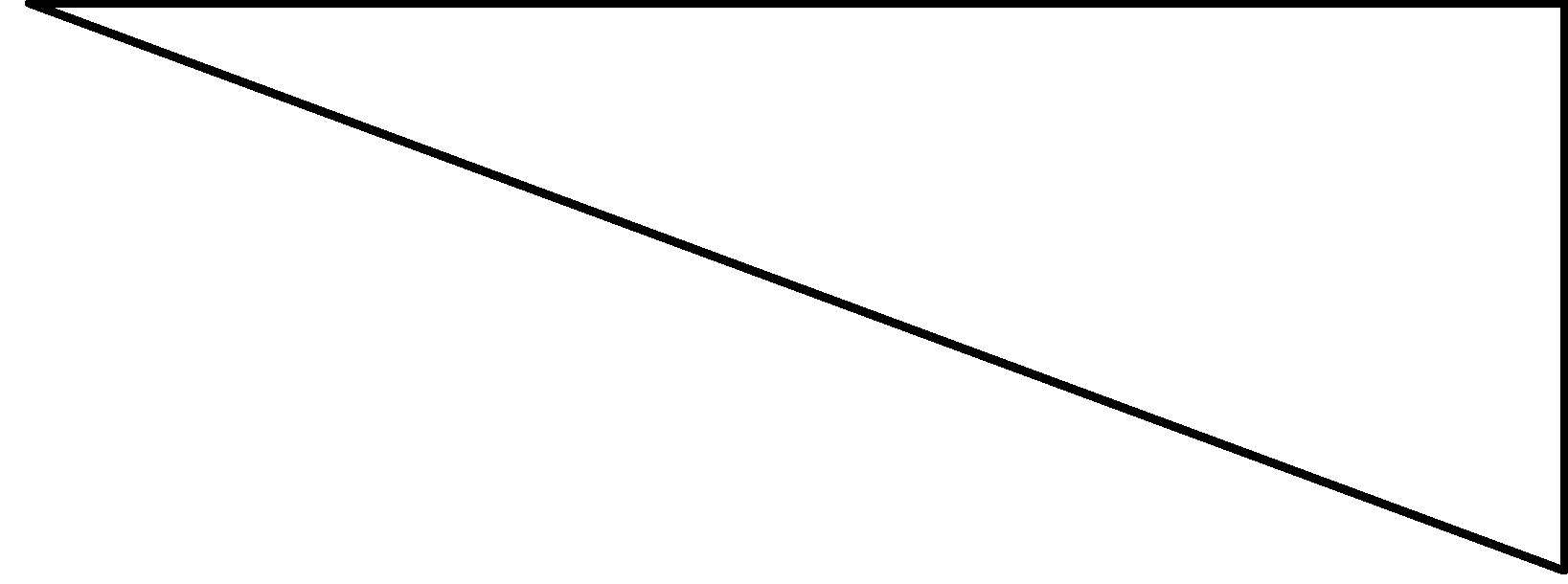 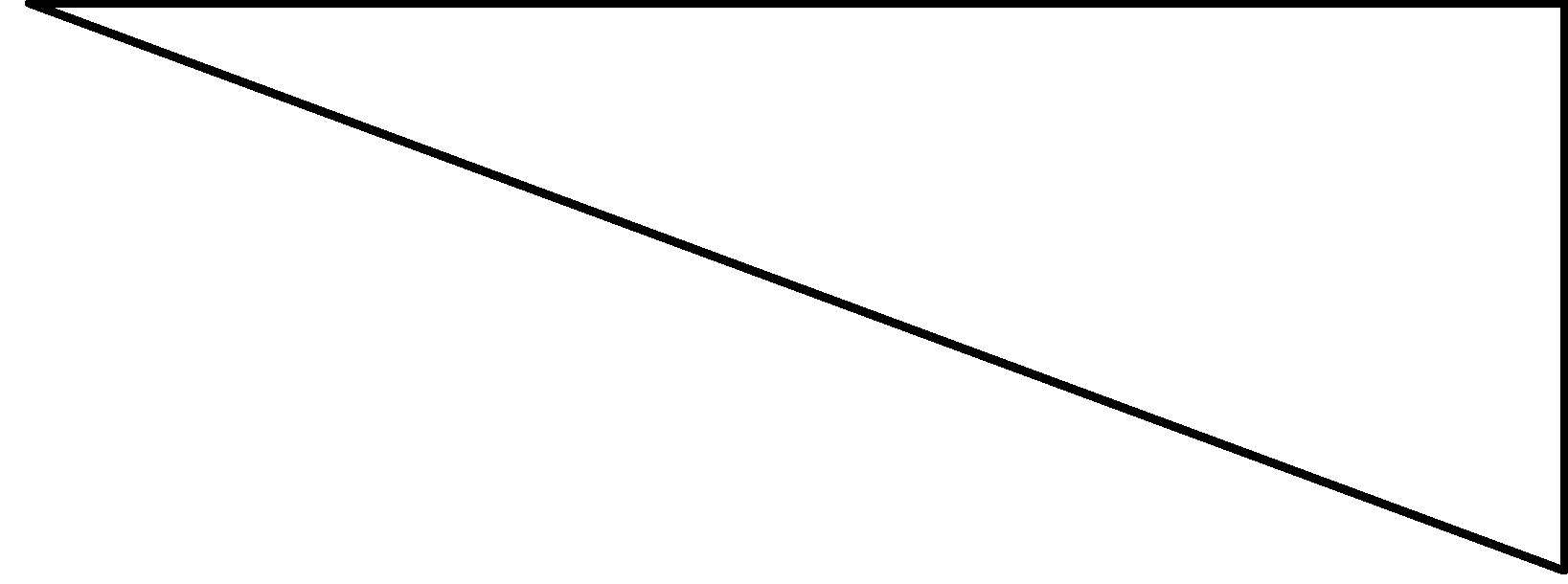 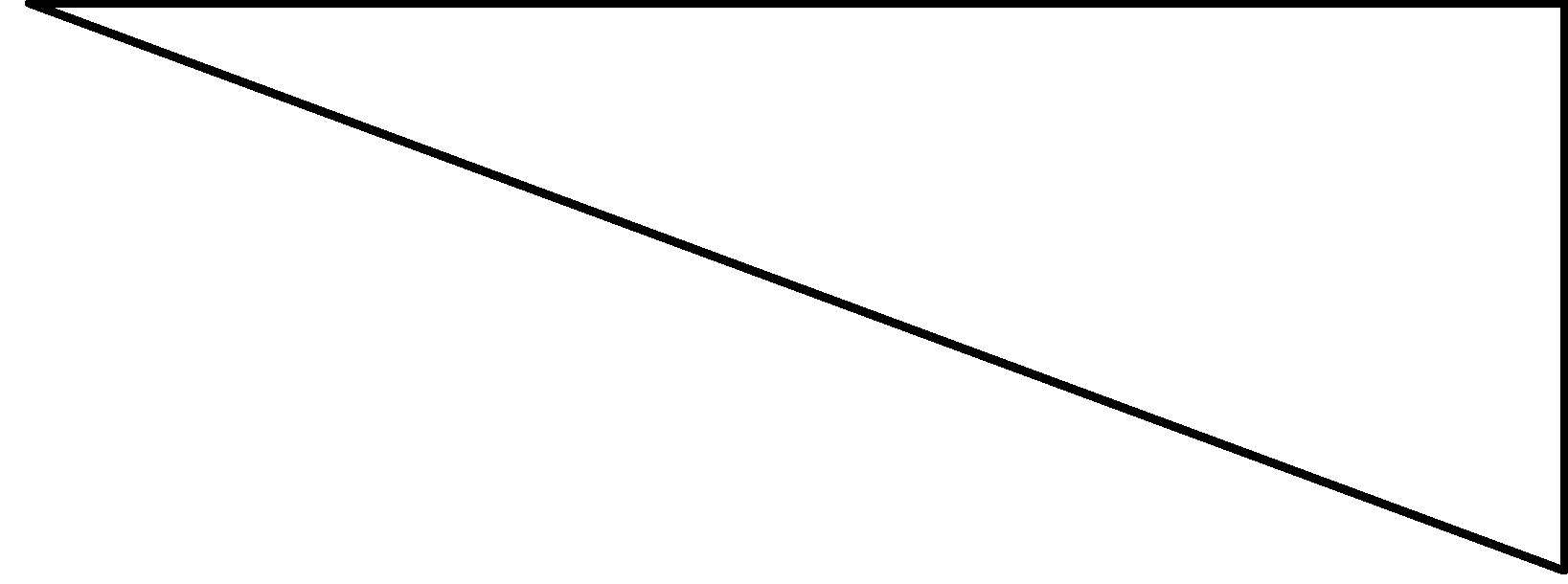 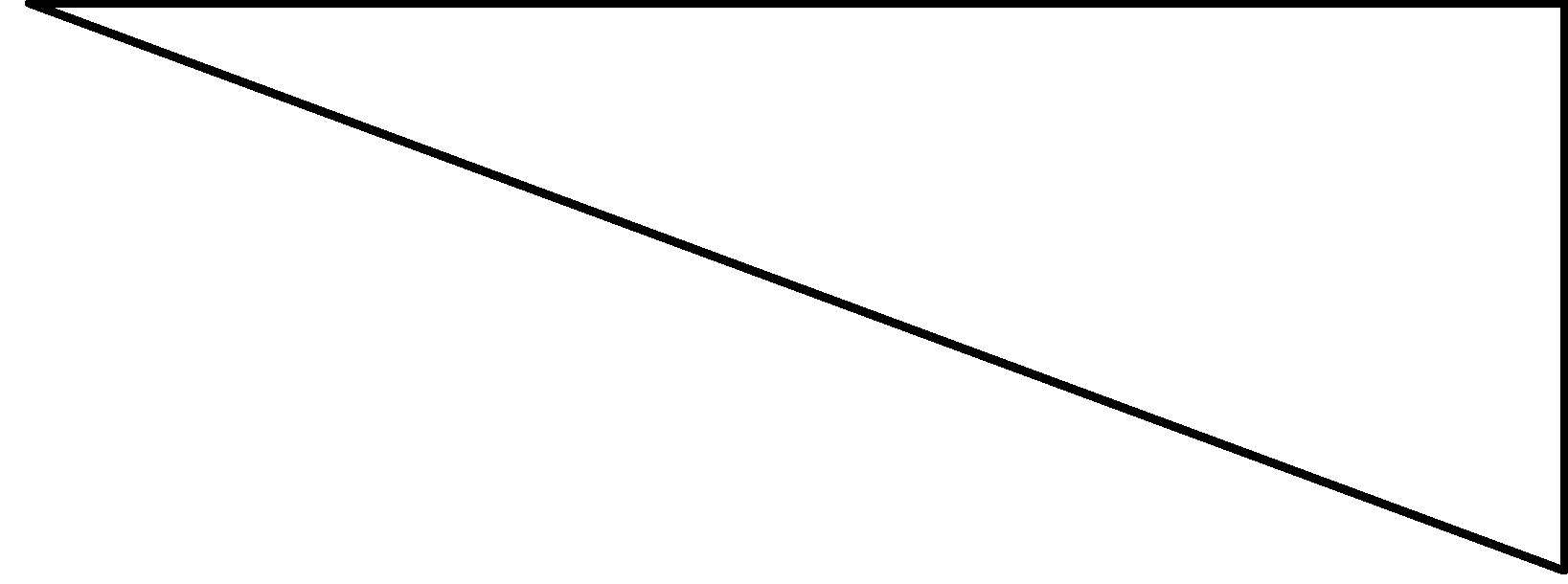 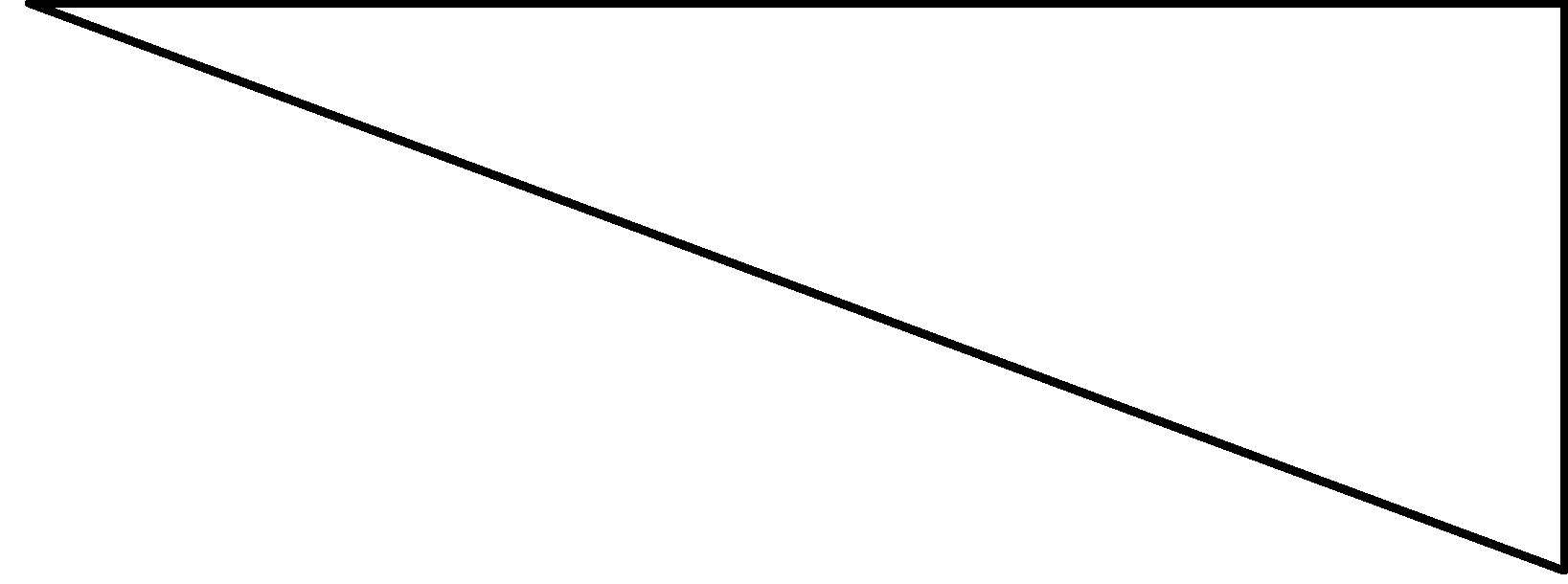 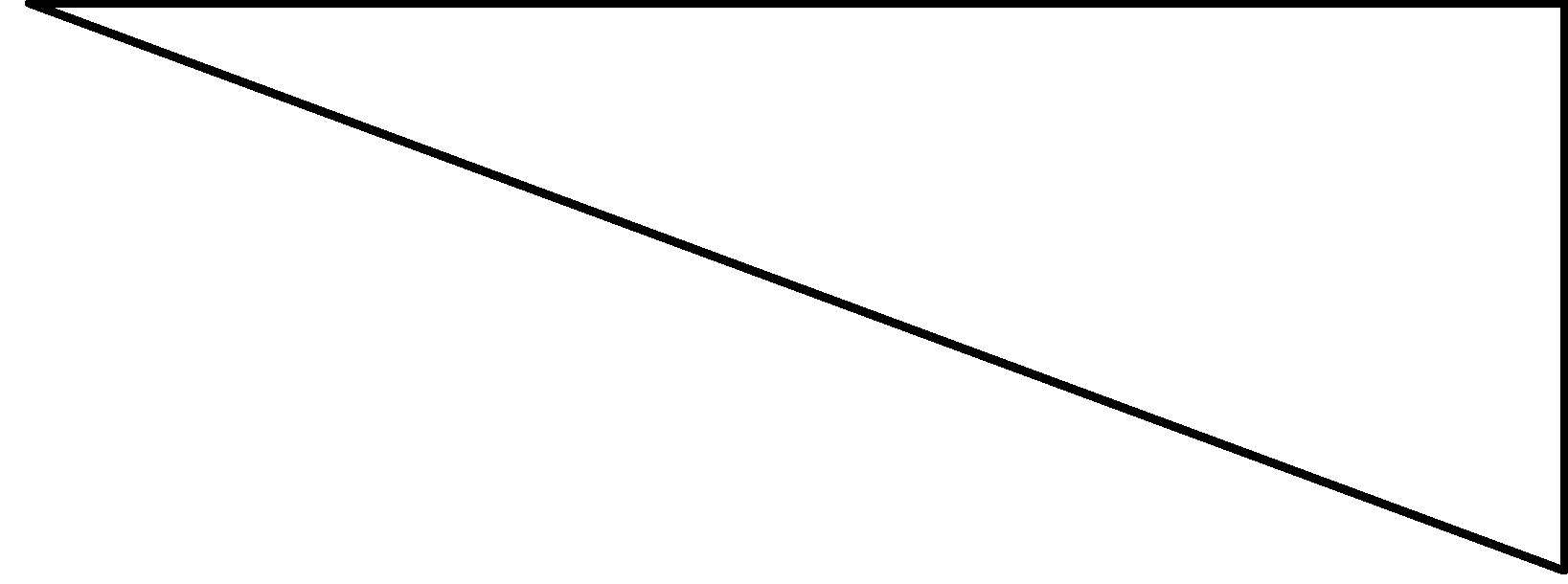 Total100